WEST BENGAL PROFESSIONAL FISHERIES GRADUATES′ ASSOCIATION(WBPFGA)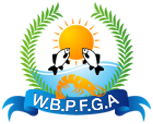 (West Bengal Societies Registration Act XXVI of 1961 No.39377 of 2006-07)FACULTY OF FISHERY SCIENCES 5, BUDHERHAT ROAD, CHALKGARIA, KOLKATA-700094Date: 16.12.16       Place: FFDA Office,  S 24 PgsDistrict Committee of S 24 Pgs DistrictSri Mukul Ghosh – PresidentSri Partha Das – SecretarySri Shibaprasad Banerjee – TreasurerSri Haridas Dhara – Jt.  Secretary Sri Kingshuk Mukhopadhyay- CEC MemberSri Suvasish Chakraborty- CEC MemberSri Arka Guha - CEC Member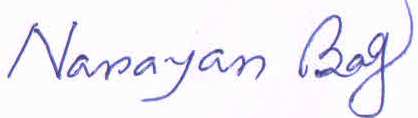                 (Dr. Narayan Bag)                President, WBPFGA